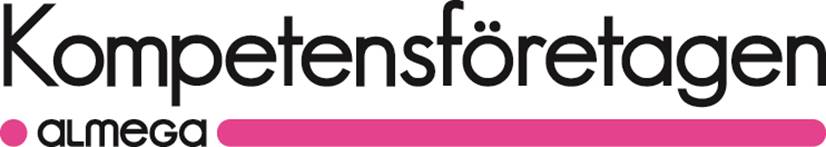 Ansökan om auktorisation för omställningsföretagNy ansökan                      Årlig granskning Uppgifter om företagetAuktorisationsutbildningFöljande handlingar ska bifogas. Markera med x i rutorna.HandläggningI samband med granskningen av ett företags auktorisationsansökan gör Kompetensföretagen en kreditupplysning av det ansökande företaget. Syftet med kreditupplysningen är att ge ett underlag till Kompetensföretagen för att kontrollera att det sökande företaget lever upp till villkoren för auktorisation. Från och med den 1 januari 2011 gäller kreditupplysningslagens (KUL) bestämmelser om legitimt behov, kopia till omfrågad och rättelser även i de fall kreditupplysningar lämnas med stöd yttrandefrihetsgrundlagen (YGL).  Det företag som ansvarar för kreditupplysningen ska enligt de nya reglerna sända en s.k. kreditupplysningskopia eller omfrågandekopia till den som omfrågas i upplysningen i de fall företaget är enskild firma, handelsbolag eller kommanditbolag. En hämtad kreditupplysning påverkar inte eventuella framtida kreditomdömen om ert företag.UnderskriftAnsökan med tillhörande bilagor skickas till: Kompetensföretagen, 
Att: Marja Holmer, Box 555 45, 102 04 STOCKHOLMRedogörelse för omställningsverksamhetenBilaga till ansökan om auktorisation för omställningsföretagNy ansökan                      Årlig granskning  					Datum:      Notera: För nyetablerade företag med kortare verksamhet (dock minst 12 månader) kan färre referensfall godtas, under förutsättning att de uppdrag som redovisas är av en viss omfattning.Företagets namn enligt registreringsbevisFöretagets marknadsnamnOrganisationsnummerAdressPostadressBesöksadressTelefonE-post till företagetAdress till webbsidaVerkställande direktörNamnTelefonTelefonE-postFöretagets kontaktpersonNamnTelefonTelefonE-postOmsättning enligt årsredovisningAntal årsanställdaAntal årsanställdaIngår i koncern Nej   Ja   Ange vilken:       Nej   Ja   Ange vilken:       Nej   Ja   Ange vilken:       Nej   Ja   Ange vilken:      Har dotterbolag Nej   Ja   Ange vilka:       Nej   Ja   Ange vilka:       Nej   Ja   Ange vilka:       Nej   Ja   Ange vilka:      Räkenskapsår (boksluts-period)Kalender 1/1 – 31/12: Kalender 1/1 – 31/12: Brutet ange månad:      Brutet ange månad:      Datum då omställnings-verksamheten påbörjadesFör närvarande har ingen person i ledande ställning från vårt företag genomgått auktorisationsutbildningen, vi kommer att anmäla följande nedanstående 
person/er:      Från vårt företag har nedan angivna person/er i ledande ställning genomgått den särskilda auktorisationsutbildningen:       samt år/månad      Om person deltagit i annat företags namn ange person/er i ledande ställning genomgått den särskilda auktorisationsutbildningen:       företagsnamn       samt år/månad      Senaste årsredovisningen	 *														 Kopia Revisionsberättelse																	 KopiaHandling som visar att skatter och avgifter är erlagda	**				 Kopia Kopia på försäkringsbrevet                                                                 KopiaRedogörelse för omställningsverksamheten (se bilaga)***          		 Kopia* Eller motsvarande t.ex. bokslut eller deklaration där firman igår.** Kopior som visar att avgifter o skatter är inbetalda för närmast föregående tre månader (Blankett SKV 4820 från Skatteverket).*** Redogörelse ska lämnas i bilagan till denna blankett, hänvisning till annan dokumentation är ej tillräckligtAnlitar företaget              Nej underleverantörer Ja                     
Enligt Kompetensföretagens villkor för auktorisation säkerställer medlem att underleverantör är momsregistrerad, erlägger skatter och avgifter, omfattas av underleverantörsförsäkring. Efterlevnad kontrolleras genom stickprov.Undertecknad har tagit del av villkoren för auktorisation och förbinder sig såsom ansvarig för verksamheten att tillse att vi fortlöpande uppfyller de villkor som Kompetensföretagen ställer för auktorisation. Auktorisationen kan återkallas om villkoren ej längre uppfylls eller verksamheten på annat sätt uppenbarligen missköts, vilket innebär att företaget utesluts ur Kompetensföretagen. Vi är införstådda med och godkänner att våra personuppgifter kan komma att databehandlas och spridas i samband med ändamål hänförliga till ansökan, läs vidare www.almega.se/dataskyddspolicy.Uppgifternas riktighet intygas.__________________________________________________________
Ort och datum

_________________________________     ________________________
Firmatecknare									NamnförtydligandeFöretagets namn enligt registreringsbevisOrganisationsnummerKontaktperson för nedan uppgifterProcessen – Beskriv företagets process för omställningsarbete, redogör för processens olika delar samt hur dessa utförs (aktiviteter etc.) och dokumenteras.Kvalitetssystem – Beskriv företagets system/arbete med kvalitetsuppföljning och resultatmätningKompetensprofil - Beskriv företagets organisation vad gäller personalens funktioner och kompetensReferenser – Ange tre referensfall som styrker erfarenhet av ovan angiven process för omställningsarbete, innefattande uppdragens omfattning, genomförande och utfall samt kontaktuppgifter till minst en person hos den kund för vars räkning uppdraget utförts.1.Kontaktuppgift:      2.Kontaktuppgift:      3.Kontaktuppgift:      